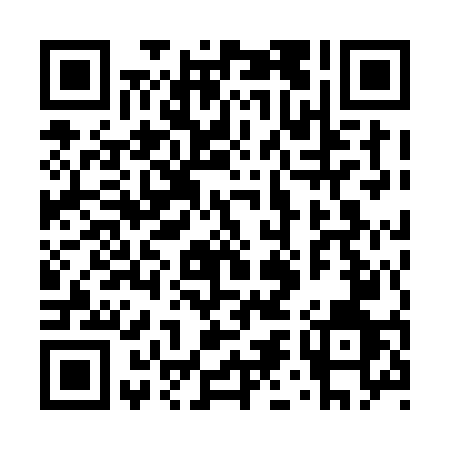 Prayer times for Gagnon-Siding, Quebec, CanadaMon 1 Jul 2024 - Wed 31 Jul 2024High Latitude Method: Angle Based RulePrayer Calculation Method: Islamic Society of North AmericaAsar Calculation Method: HanafiPrayer times provided by https://www.salahtimes.comDateDayFajrSunriseDhuhrAsrMaghribIsha1Mon3:085:081:096:379:0911:092Tue3:095:091:096:379:0811:083Wed3:095:101:096:379:0811:084Thu3:105:101:096:379:0811:085Fri3:105:111:096:379:0711:086Sat3:115:121:096:379:0711:087Sun3:115:131:106:379:0611:088Mon3:125:141:106:369:0611:089Tue3:125:151:106:369:0511:0710Wed3:135:151:106:369:0411:0711Thu3:135:161:106:369:0411:0712Fri3:145:171:106:359:0311:0613Sat3:145:181:106:359:0211:0614Sun3:155:191:116:349:0111:0615Mon3:155:201:116:349:0011:0516Tue3:175:211:116:349:0011:0417Wed3:195:231:116:338:5911:0218Thu3:215:241:116:338:5811:0019Fri3:235:251:116:328:5710:5820Sat3:255:261:116:318:5610:5621Sun3:275:271:116:318:5410:5422Mon3:295:281:116:308:5310:5223Tue3:315:291:116:308:5210:5024Wed3:335:311:116:298:5110:4825Thu3:355:321:116:288:5010:4626Fri3:375:331:116:278:4910:4427Sat3:395:341:116:278:4710:4228Sun3:415:361:116:268:4610:4029Mon3:445:371:116:258:4510:3730Tue3:465:381:116:248:4310:3531Wed3:485:391:116:238:4210:33